Порядок надання домедичної допомоги при наявності декількох постраждалих1. Цей Порядок визначає механізм надання домедичної допомоги при наявності декількох постраждалих не медичними працівниками.2. У цьому Порядку терміни вживаються у значеннях, наведених в Основах законодавства України про охорону здоров’я та інших нормативно-правових актах у сфері охорони здоров’я.3. Послідовність дій при наданні домедичної допомоги при наявності декількох постраждалих не медичними працівниками:1) переконатися у відсутності небезпеки;2) визначити причину надзвичайної ситуації та повідомити службу екстреної (швидкої) медичної допомоги та інші служби, чітко описати ситуацію та місце події;3) визначити кількість постраждалих, залучити до надання допомоги осіб, які поряд;4) якщо постраждалих декілька та вони не потребують надання домедичної допомоги:а) евакуювати постраждалих з місця пригоди у безпечне місце;б) забезпечити постійний нагляд за постраждалими до приїзду бригади екстреної (швидкої) медичної допомоги;в) надати постраждалим психологічну підтримку;5) якщо постраждалих декілька і частина з них потребує надання домедичної (медичної) допомоги:а) голосно запитати: «Хто може ходити?»;б) вивести постраждалих, які можуть ходити, в безпечне місце;в) забезпечити постійний нагляд за постраждалим до приїзду бригади екстреної (швидкої) медичної допомоги;г) на місці події надати допомогу постраждалим, які її потребують: зосередитись на зупинці інтенсивної кровотечі; забезпечити всім постраждалим фіксацію шийного відділу хребта; іммобілізувати переломи кінцівок;ґ) при можливості евакуювати постраждалих на довгій транспортувальній дошці з місця події;6) після прибуття бригади екстреної (швидкої) медичної допомоги слід надати їм повну інформацію про кількість постраждалих та об’єм наданої їм домедичної допомоги.Примітка. Наведено згідно з наказом МОЗ України «Про затвердження порядків надання домедичної допомоги особам при невідкладних станах» від 16.06.2014 № 398.__________________________________	____________	_____________________(посада керівника підрозділу (організації) — розробника)	(підпис)	(прізвище, ініціали)Погоджено:Головний інженер з охорони праціта техніки безпеки 						_____________   	О. В. КозачокНачальник юридичного відділу				_____________		В. Г. Шамрай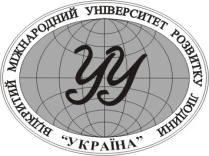 ВІДКРИТИЙ МІЖНАРОДНИЙ УНІВЕРСИТЕТРОЗВИТКУ ЛЮДИНИ "УКРАЇНА"ЗАТВЕРДЖЕНОнаказом Відкритого міжнародного університету розвитку людини «Україна» № ____ від «___»__________ 20__ рокуПрезидент Університету___________________ П. М. Таланчук